vrijdag 13 mei 201613:57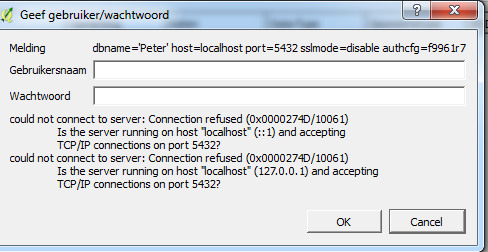 13-5-2016 13:57 – SchermopnameYou need a username and password to get access to the PostgreSQL-DB. Creating it did not succeed.